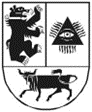 ŠIAULIŲ ................................................. DIREKTORIUS                         ĮSAKYMAS       DĖL PREMIJOS SKYRIMO ...........................................20....... m. ........... d. Nr. .........ŠiauliaiVadovaudamasi(s) Lietuvos Respublikos biudžetinių įstaigų įstatymo 9 straipsnio 2 ir 3 dalimis, Lietuvos Respublikos valstybės ir savivaldybių įstaigų darbuotojų darbo apmokėjimo ir komisijų narių atlygio už darbą įstatymo 12 straipsniu, Šiaulių (įstaigos pavadinimas) (toliau – Įstaiga) darbuotojų, dirbančių pagal darbo sutartis, darbo apmokėjimo sistemos aprašo, patvirtinto Įstaigos direktoriaus 20.. m. ........ d. įsakymu Nr. .... , ...... punktu, atsižvelgdama(s) į (į gautą 20... m. .............. d. pasiūlymą dėl premijos skyrimo darbuotojui įgijus teisę gauti socialinio draudimo senatvės pensiją ir darbuotojo iniciatyva nutraukus darbo sutartį):Skiriu Šiaulių (įstaigos pavadinimas) (darbuotojo pareigos, Vardas, Pavardė) .... procentų darbuotojo pareiginės algos pastoviosios dalies (arba nurodyti sumą) dydžio premiją (pastaba: Biudžetinių įstaigų darbuotojams gali būti skiriamos premijos, neviršijant biudžetinės įstaigos darbo užmokesčiui skirtų lėšų ir negali viršyti darbuotojui nustatytos pareiginės algos pastoviosios dalies dydžio) darbuotojui įgijus teisę gauti socialinio draudimo senatvės pensiją ir jo iniciatyva nutraukus darbo sutartį. Nurodau Šiaulių apskaitos centrui premiją sumokėti su 20..... m. .................... mėnesinio darbo užmokesčiu iš ........................ lėšų.Direktorius (-ė) 				       				              Vardas, PavardėSusipažinau: ________________________________________________          			(Darbuotojo vardas, pavardė, parašas, data)